REGISTRATION FORM      Friendship week in MOSCOW(26 August – 02 September 2016, Moscow)SURNAME  ……………..……….           FORENAMES…………………………Address (Including Postcode):National Section:E-mail address:Tel.№:                                                   Mob:Landuage:  English                    French                   German                        Spanish  ACCOMMODATIONDouble room sharing withSingle roomARRIVALS/ DEPARTURESDate & Time of Arrival:               August  2016                           Airport:Date & Time of  Departure:         September  2016                      Airport:PRICE PER PERSON:Double   -   825     EuroSingle     -   920     EuroSignature: ……………………………Date: …………………………………...The registration form must be completely filled, the reservation has been paid and sent to us (mosipa@mail.ru)  before JUNE  30/2016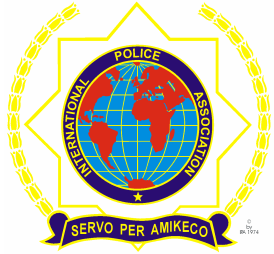     INTERNATIONAL POLICE ASSOCIATION (IPA)MOSCOW REGIONwww.mosipa.ru